Prijímacie pohovory zo slovenského jazyka - školský rok 2021/2022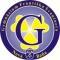 				1.kolo/1.termínPrečítaj si pozorne text a vypracuj úlohy!Text č. 1   „Keď si pomyslím, že onedlho tu máme jún,“ šomral Bilbo, keď sa čvachtavo vliekol po rozbahnenej ceste za ostatnými. Prišiel podvečer, lialo sa ako z krhly, a tak bolo celý deň. Z kapucne mu kvapkala do očí voda, plášť mal do nitky premočený, poník bol zmorený, potkýnal sa o kamene a ostatní sa správali nevrlo, nijako im nebolo do reči. „A stavím sa, že ten dážď nám už zmáčal aj suché šatstvo a dostal sa do potravín v batožine, “ ťažkal si ďalej v duchu. „Hrom aby udrel do lupičstva a do všetkého, čo s tým súvisí! Bodaj by som bol pekne-krásne doma v nore pri ohníku a počúval vyspevujúci kotlík!“  Trpaslíci sa trmácali ďalej, ani raz sa neobzreli, Bilba si nevšímali. Slnko kdesi za sivými mračnami už akiste zapadlo, lebo sa začalo stmievať. Zišli do hlbokého údolia, kde sa na dne valila rieka. Dvihol sa vietor a vŕby na brehu sa začali ohýbať a vzdychať. Rieka, vzdutá dažďami, sa prudko hnala z kopcov a vrchov na severe, ale cesta našťastie viedla cez starodávny kamenný most.      Už sa takmer zotmelo, keď prešli na druhú stranu. Vietor potrhal sivé mračná a medzi ich letiacimi zdrapmi sa nad kopcami ukázal bludný mesiac. Vtedy zastali a Thorin zahundral čosi o večeri a „kde nájdeme suché miesto na prenocovanie?“      Až dovtedy si nikto nevšimol, že chýba Gandalf. Sprevádzal ich celou cestou, ale ani slovkom nenaznačil, či s nimi do dobrodružstva pôjde, alebo im len na kuse robí spoločnosť.Najviac zo všetkých jedol, najviac zo všetkých rozprával, najviac zo všetkých sa smial. A zrazu ho nebolo!                                                                                                              /  J.R.R. Tolkien: Hobit/1.  Ktoré tvrdenie vyplýva z textu?a/ Dej ukážky sa odohráva v jeden daždivý podvečer v hlbokom údolí.b/ Trpaslíci sa už tešia domov, kde sa poriadne najedia.c/ Najviac zo všetkých rozprával Gandalf, ale trpaslíci si ho nevšímali, lebo sa vliekol za nimi.d/ Bilbo je trpaslík, ktorý túži po dobrodružstve, a preto ho všetci majú radi.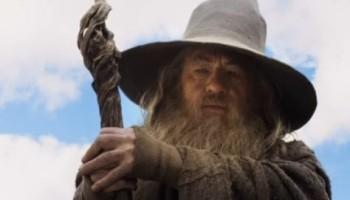 2. V ktorej možnosti sa nenachádza expresívne slovo?a/ trpaslíci sa trmácali ďalejb/ rieka, vzdutá dažďami, sa prudko hnalac/ najviac zo všetkých sa smiald/ počúval vyspevujúci kotlík3. Koľko spoluhlások sa spodobuje v prvých dvoch riadkoch textu?a/ dve         b/ tri       c/ štyri          d/ päť4. V ktorej možnosti sa nachádza slovo so slabikotvornou spoluhláskou?a/ hrom aby udrel do lupičstva                  c/ ukázal bludný mesiacb/ lialo sa ako z krhly                                d/ ani slovkom nenaznačil5. Ktoré tvrdenie je pravdivé?a/ V texte sa využíva aj informačný slohový postup.b/ Text má všetky znaky epického rozprávania, ale aj lyrické prvky.c/ V texte prevláda opisný slohový postup.d/ Rozprávač komentuje správanie postáv, preto ide o rečnícky štýl.6.Z kapucne mu kvapkala do očí voda, plášť mal do nitky premočený, poník bol zmorený, potkýnal sa o kamene a ostatní sa správali nevrlo, nijako im nebolo do reči. V podčiarknutej vete textu sa nenachádza:a/ podstatné meno v akuzatíve, ktoré sa skloňuje podľa vzoru strojb/ neplnovýznamové sloveso v 3. osobe minulého časuc/ zložené slovo, ktoré sa skloňuje podľa vzoru ulica d/ osobné základné zámeno7.  V ktorej možnosti sú všetky prídavné mená rovnakého druhu?a/ hlbokého údolia, sivé mračná, kamenný mostb/ suché miesto, bludný mesiac, kamenný mostc/ starodávny most, kamenný most, bludný mesiacd/ hlboké údolie, suché miesto, kamenný most8. Slnko kdesi za sivými mračnami už akiste zapadlo, lebo sa začalo stmievať.   V tejto vete sa nenachádza:a/ zvratné sloveso                               c/ nedokonavé slovesob/ neplnovýznamové sloveso              d/ príslovka spôsobu9. Ktorý umelecký jazykový prostriedok je iný ako ostatné?a/ vietor potrhal sivé mračná              c/ medzi ich letiacimi zdrapmi       b/ vŕby začali vzdychať                      d/ počúvať vyspevujúci kotlík10. Ktoré interpunkčné znamienko sa v texte č. 1 nenachádza?a/ otáznik                 b/ úvodzovky            c/ spojovník            d/ pomlčka   11. Z koľkých viet sa skladá prvé súvetie?      a/ 3               b/ 4           c/ 5            d/ 612. K slovu škriatok napíšte:     a/ synonymum              b/ antonymum        Text č. 2Rally Dakar 2013: Ivan Jakeš v 8. etape tretí! 12.01.2013 | 20:18 TUCUMÁN - Slovenský motocyklista Ivan Jakeš obsadil v sobotňajšej 8. etape Rally Dakar 2013 pekné 3. miesto. Tridsaťdeväťročný pretekár z Brezovej pod Bradlom dosiahol sobotňajším pódiovým umiestnením svoj najlepší výsledok v tohtoročnej edícii a vďaka nemu sa dostal na 6. priečku celkového poradia. Jakešov krajan Štefan Svitko do 118. kilometra figuroval medzi najrýchlejšími pretekármi na trati, na 56. km bol dokonca druhý. Spoločne s viacerými jazdcami, ktorí odštartovali na prvých pozíciách, zle odbočil a musel sa vrátiť na správnu cestu. Toto nedorozumenie spôsobilo viacerým jazdcom veľké časové manko, čo sa prejavilo aj v poradí celkovej klasifikácie. V 8. etape triumfoval Španiel JoanBarredaBort na stroji Husqvarna. Prvé miesto celkového poradia patrí Francúzovi Davidovi Casteuovi (Yamaha). Najväčší favorit podujatia, štvornásobný víťaz Rely Dakar Cyril Despres z Francúzska, sa vrátil na 2. stupienok klasifikácie. Ivan Jakeš zo slovenského tímu NAD RESS Adventure je celkovo šiesty, Štefan Svitko zo SLOVNAFT-Oraving tímu pre sobotňajšie "zablúdenie" klesol o dve pozície a je deviaty.                                                                                                                                                               /zdroj: internet/13. Ktorý jazykový štýl je využitý v texte č. 2?	a/  informačný          b/ publicistický              c/ odborný              d/ hovorový14.  Ktorý slohový postup sa uplatňuje v texte č. 2 ?a/ rozprávací              b/ opisný                c/ informačný                    d/ výkladový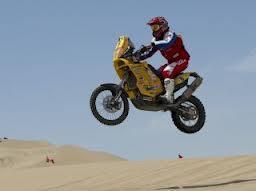 15. Ktorá informácia vyplýva z textu?a/ Ivan Jakeš sa po 8. etape dostal na 6. miesto celkového poradia.b/ Najväčším favoritom celého podujatia je Španiel JoanBaredaBort.c/ Štefan Svitko nedokončil 8. etapu, lebo zle odbočil.d/ Štefan Svitko pochádza z Brezovej pod Bradlom.16. Podčiarknuté slová v texte č. 2 sú: /dodržte  poradie/a/ prídavné meno, domáce podstatné meno, podstatné meno cudzieho pôvodub/ číslovka, druhotná predložka, podstatné meno, ktoré sa skloňuje podľa vzoru ulicac/ prídavné meno, predložka, podstatné meno cudzieho pôvodud/ číslovka, domáce podstatné meno, podstatné meno, ktoré sa skloňuje podľa vzoru ulica17. Hrubšie vyznačené slovné spojenie v texte č. 2 napíšte slovami:18. Vypíšte z textu č. 2: a/ dve odvodené slová slovotvornou príponou   b/ dve zložené slovác/ neurčitú číslovku:  19. V nasledujúcej ukážke populárnej piesne Daniela Heviera Miesto v živote, ktorú napísal pre Paľa Haberu a Team, sa poézia stáva výrazom autorových životných pocitov. Do ktorého druhu lyriky by ste zaradili ukážku?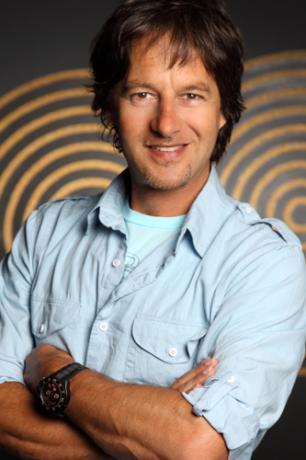 Viem, že si raz nájdeš svoje miestoa nezablúdiš cestouno musíš si to skúsiť sámZostať sám sebou riadne bolíno zbavíš sa tej smolyraz povieš už to miesto mám    a/ osobná lyrika       b/ prírodná lyrika             c/ ľúbostná lyrika            d/ spoločenská lyrika20. Ktoré z uvedených vyjadrení je spisovné?a/ Text napísal s plniacim perom.                                                 b/ Táto úloha je nad naše sily.c/ Dôležité sú tieto body: za prvé, za druhé, za tretie.                d/ Prišiel až za hodinu.21. V ktorej z nasledujúcich možností sú len združené pomenovania?	a/ presso káva, navoskované lyže, minerálna vodab/ nákladné auto, základná škola, rozsiahla monarchiac/ slovenská koruna, čerstvé huby, podstatné menád/ autobusová zastávka, ľahká atletika, slovenský jazyk22. Ktoré z uvedených slov dopĺňa rým na vybodkovanom mieste v druhej strofe?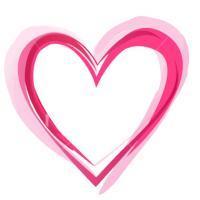 Nikto nevie prečo dúha svieti v peneRieky tečú Končia lásky priskoré	Napokon to skrásnie – lenže opozdeneUčíme sa o tom mlčať ako žiaci v školePamätaj si jedno? Vždy sa zhora solíA na cene získa čo je dávno prečKameň možno rozbiť – bolesť ........ Kým na svete inú nenájdeša/ zrež                       b/ zakryť                              c/ nepovolí                              d/ povolí23. V ktorej z uvedených možností patria všetky literárne žánre k tomu istému literárnemu druhu?a/ sonet, poviedka, bájka                                      b/ rozhlasová hra, tragédia, baladac/ óda, legenda, aforizmus                                   d/ komédia, muzikál, bábková hra24. Koľko chýb je vo vete?   Viacerý vyskumníci robili tento pokus už päť  krát ale boli neúspešný.              a/ tri chyby               b/ štyri chyby       c/ päť chýb          d/ šesť chýb25. Doplňte do 1. verša 1. strofy slovom interpunkčné znamienka, ktoré by tam patrili.26. V ktorej možnosti je nesprávne napísané zložené prídavné meno?a/ spoločensko – vedné predmety                             b/ bielo – modré šatyc/ celozrnná múka                                                      d/ slovensko – anglický slovník